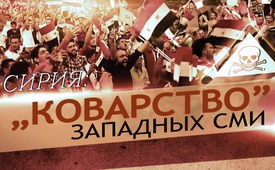 Сирия: «коварство» западных СМИ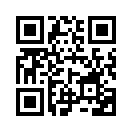 «Израильские боевые самолеты бомбили сирийскую военную базу, на которой, якобы, производилось химическое оружие». Так сообщают SRF и другие основные средства массовой информации. В то время как западным СМИ «становится всё яснее, каким коварством Асад удерживается в должности», Kla.TV в этой передаче показывает, как эти самые СМИ, в свою очередь, с «коварством» пренебрегают правами человека согласно Уставу ООН, скрывая важную информацию и многое другое.6 сентября 2017 года Сирийская комиссия Совета ООН по правам человека в своем докладе возложила ответственность за химическую атаку 4 апреля в Хан Шейхуне на сирийские военно-воздушные силы. Тогда, по меньшей мере, 86 человек были убиты отравляющим газом. 

«Вопрос химической атаки выяснен» или «Сирийские военно-воздушные силы причастны к химической атаке в апреле» – так выглядели 6 апреля заголовки в западных СМИ. Спустя едва один день они добавили: «Сирия, очевидно, продолжает производить химическое оружие». И далее: «Израильские боевые самолеты бомбили сирийскую военную базу, на которой якобы производилось химическое оружие». 

Сирийская армия к этому сообщила, что во время бомбежки [...] было убито два солдата. Израильские военные не хотели комментировать это сообщение. Тем не менее, западные СМИ, среди них заместитель главного редактора радио SRF, Фреди Гштайгер, пришли к выводу, что становится «всё яснее, каким коварством Асад остаётся на своём посту». 

Минуточку, пожалуйста! 

Не имея ни единого подтверждения в кармане, Асада сквернейшим образом оклеветали и ему необоснованно приписывают «коварство»!? 
Это дает основание, чтобы ниже более внимательно рассмотреть «коварство» западных СМИ: 

Первое коварство: СМИ постоянно нарушают «презумпцию невиновности». 

Как и в случае химической атаки 4 апреля в Хан Шейхуне, западные СМИ и в последнем инциденте, бомбардировке предполагаемого сирийского химического завода, не допускают сомнений в том, кто является виновником - президент Башар аль-Асад. И это, несмотря на отсутствие подтверждений от «независимых инстанций» и несмотря на то, что  в пункте 1 статьи 11 Всеобщей декларации прав человека Организации Объединенных Наций от 1948 года сказано: «Каждый человек, обвиняемый в совершении преступления, имеет право считаться невиновным до тех пор, пока его виновность не будет доказана в соответствии с законом путем гласного судебного разбирательства, при котором ему обеспечиваются все условия,  для защиты». 

Второе коварство: «Всеобщий запрет на угрозу с применением силы» СМИ фактически игнорируют. 

Речь идёт о воздушном нападении израильских боевых самолётов в Сирии, и едва какой журналист задается вопросом: что они там вообще потеряли? Ведь «всеобщий запрет на угрозу с применением силы» Устава ООН в Статье 2 пункт 4 закрепляет, цитата: «Все Члены Организации Объединенных Наций воздерживаются на международном уровне от угроз с применением силы, как против территориальной неприкосновенности, так и против политической независимости любого государства….». По словам Гштайгера, израильская армия до этого времени нанесла около ста воздушных ударов по целям в Сирии. Также и военные действия на сирийской территории возглавляемой США «коалиции против ИГИЛ» по словам швейцарского исследователя мира доктора Даниэле Ганзера противоречат «Уставу ООН». Они, в отличие от боевых действий России и Ирана, осуществлялись без согласия сирийского правительства. 

Третье коварство: СМИ ссылаются на весьма сомнительные источники. 

Последнее утверждение от 7 сентября 2017 года, что правительство Асада производило химическое оружие на бомбардировочной военной базе, исходит, а как могло бы быть иначе, от «Сирийского центра мониторинга за соблюдением прав человека» (сокращенно СЦМПЧ). Центр содержит один единственный человек сирийского происхождения из Англии, открытый активист против правительства Асада. Его никак нельзя считать нейтральным по журналистским стандартам. Некоторые сообщения центра впоследствии оказались ложными. 

Четвёртое коварство: СМИ едва ли выслушивают обоснованные голоса «против».

Так доклад Сирийской комиссии Совета ООН по правам человека от 6 сентября о том, что Сирийские военно-воздушные силы несут ответственность за химическую атаку 4 апреля, был принят безоговорочно и без проверки. Несчётные голоса «против», как например, директора департамента по вопросам контроля над вооружениями в Москве, Михаила Ульянова, просто игнорируются. Относительно выше названного сообщения он сказал, что корреспондентов не было на местах и что они просто ссылаются на показания свидетелей, поддерживающих повстанцев. «Вероятность того, что инцидент, возможно, был инсценирован, на что указывают многие признаки, полностью игнорируется авторами» – сказал он российскому агентству «Интерфакс». И другие голоса «против», которые сообщают, что химическое оружие вероятнее всего не было сброшено сирийским самолётом, игнорируются западными СМИ. 

Пятое коварство: скрывают или искажают успехи сирийского правительства, а также поддержку Асада со стороны народа. 

Не смотря на то, что всё большие части территории сирийского государства переходят под контроль сирийского правительства под руководством Асада, СМИ это скрывают или искажают. Так, например, недавний прорыв сирийских войск в борьбе за Дейр-эз-Зор - стратегически важнейший город в восточной Сирии, граничащий с одним из крупнейших сирийских месторождений нефти. Не говорит ли это о коварстве в высшей степени, когда ликующие и освобожденные люди, которые в течение многих лет были в плену у ИГИЛ и снабжались продовольствием с воздуха, просто игнорировались западными СМИ? Также в западных СМИ тщательно обходят фотографии, на которых после футбольной игры против Ирана, тысячи сирийцев в Дамаске с сирийскими флагами чествуют свою национальную команду. Забив под конец гол, выровнявший счёт 2:2, сирийцы могут продолжать надеяться на первое участие в чемпионате мира. 

Шестое коварство: СМИ скрывают или искажают восстановление Сирии.

По сообщениям агентства УВКБ ООН по делам беженцев от 30 июня 2017 года в Сирии с начала года 440 000 человек вернулось на родину. Однако общественно-правовыми СМИ эти события не освещались. Также и то, как руководство в Дамаске все больше уделяет внимание восстановлению разрушенной инфраструктуры. Необходимо отремонтировать дороги и мосты, восстанавливать водопроводы и линии электропередач, а также вернуть в эксплуатацию общественные здания, такие как школы и больницы. Как начало восстановления в конце августа 2017 года в столице Сирии в Дамаске состоялась 59 Международная ярмарка с рекордным числом посетителей в 2,2 миллиона человек! Сирийские компании могли заключить договора с различными странами, такими как Китай, Россия, Беларусь, Иран и Ливан, на поставку продукции необходимой для восстановления Сирии. Решение было однозначным: «Люди хотят восстанавливать свою жизнь, чтобы она была лучше, чем раньше». 

Одно бросается в глаза: всякий раз, когда сирийские правительственные войска отмечают успехи прорыва или сирийский народ не дает себя покорить, то вместо того, чтобы сообщать об этих радостных успехах, сразу в игру вступают химическое оружие и использование ядовитого газа. Репортажи о сирийской войне беспощадно открывают, с каким коварством не Асад, а западные СМИ «остаются на своих постах»!от dd.Источники:http://www.srf.ch/news/international/syrien-hat-im-april-sarin-eingesetzt
https://deutsch.rt.com/der-nahe-osten/56945-rt-deutsch-dekonstruiert-un-bericht-zu-giftgas-syrien/
http://www.srf.ch/news/international/syrien-produziert-offenbar-weiterhin-c-waffen
http://www.srf.ch/news/international/israel-beschiesst-angeblich-chemiewaffenfabrik
https://de.wikipedia.org/wiki/Unschuldsvermutung
https://de.wikipedia.org/wiki/Allgemeines_Gewaltverbot
https://deutsche-wirtschafts-nachrichten.de/2017/08/28/syrien-internationale-messe-als-auftakt-fuer-den-wiederaufbau/?ls=ap
https://www.danieleganser.ch/1102.html
https://de.wikipedia.org/wiki/Syrische_Beobachtungsstelle_f%C3%BCr_Menschenrechte#Kritik
https://de.sputniknews.com/politik/20161222313880238-aleppo-befreiung-assad/
https://ruedigerraulsblog.wordpress.com/2017/09/06/endkampf-in-syrien/
https://deutsch.rt.com/der-nahe-osten/56864-wm-qualifikationsspiel-iran-gegen-syrien/
https://deutsch.rt.com/newsticker/56952-syriens-sturmerstar-dankt-prasident-assad/
https://www.youtube.com/watch?v=RRJGtUYFz-A
https://www.welt.de/politik/article160308632/Baschar-al-Assad-gewinnt-Praesidentenwahl-in-Syrien.html?wtrid=crossdevice.n24.importredirects
http://www.epochtimes.de/politik/welt/2017-fast-eine-halbe-millionen-syrer-kehren-nach-hause-zurueck-a2169241.html
https://deutsch.rt.com/der-nahe-osten/55652-syrien-massenrueckkehr-von-fluechtlingen-wiederaufbau-rueckt-in-den-fokus/
Ganser, Daniele. Illegale Kriege: Wie die NATO-Länder die UNO sabotieren. Eine Chronik von Kuba bis Syrien. Orell Füssli Verlag.Может быть вас тоже интересует:#DanieleGanser-ru - Даниель Ганзер - www.kla.tv/DanieleGanser-ru

#OON - Организация Объединённых Наций - www.kla.tv/OONKla.TV – Другие новости ... свободные – независимые – без цензуры ...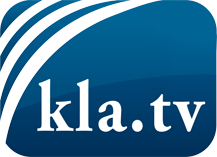 О чем СМИ не должны молчать ...Мало слышанное от народа, для народа...регулярные новости на www.kla.tv/ruОставайтесь с нами!Бесплатную рассылку новостей по электронной почте
Вы можете получить по ссылке www.kla.tv/abo-ruИнструкция по безопасности:Несогласные голоса, к сожалению, все снова подвергаются цензуре и подавлению. До тех пор, пока мы не будем сообщать в соответствии с интересами и идеологией системной прессы, мы всегда должны ожидать, что будут искать предлоги, чтобы заблокировать или навредить Kla.TV.Поэтому объединитесь сегодня в сеть независимо от интернета!
Нажмите здесь: www.kla.tv/vernetzung&lang=ruЛицензия:    Creative Commons License с указанием названия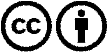 Распространение и переработка желательно с указанием названия! При этом материал не может быть представлен вне контекста. Учреждения, финансируемые за счет государственных средств, не могут пользоваться ими без консультации. Нарушения могут преследоваться по закону.